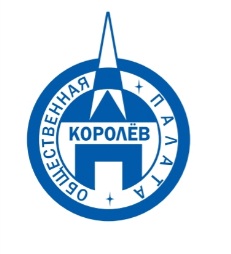 Общественная палата
    г.о. Королёв МО                ул.Калинина, д.12/6Акт
осмотра санитарного содержания контейнерной площадки (КП) 
согласно новому экологическому стандартуМосковская обл. «12» августа 2019 г.г.о.Королев, мкр. Первомайский, ул. Учительская , д.2.________________________________                                                            (адрес КП)Комиссия в составе:  Кошкиной Любови Владимировны, -  председателя комиссии,                      Сильянова Тамара Александровна  – член комиссии,По КП г.о. Королев, мкр. Первомайский, ул. Учительская, д.2:Результаты осмотра состояния КП комиссией:	Прочее /примечания/выводы: - контейнерная  площадка содержится в хорошем состоянии и оформлена в соответствии с требованиями действующего законодательства. Нарушения вывоза мусора по нормам СанПиН не зафиксировано.Имеется замечание: на территории, примыкающей к контейнерной  площадке имеется скопление крупногабаритного мусора. По результатам проверки составлен АКТ, который будет направлен в Администрацию города и в адрес регионального оператораПриложение: фотоматериалПодписи: 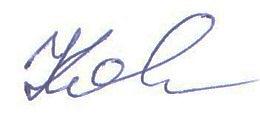 Кошкина Л.В.   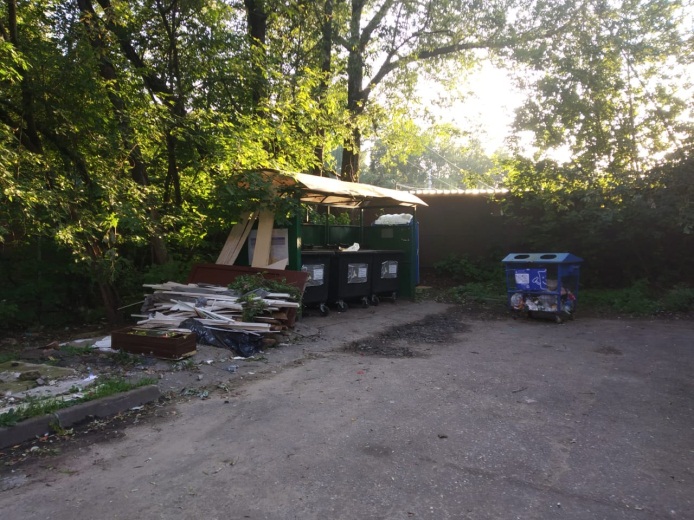 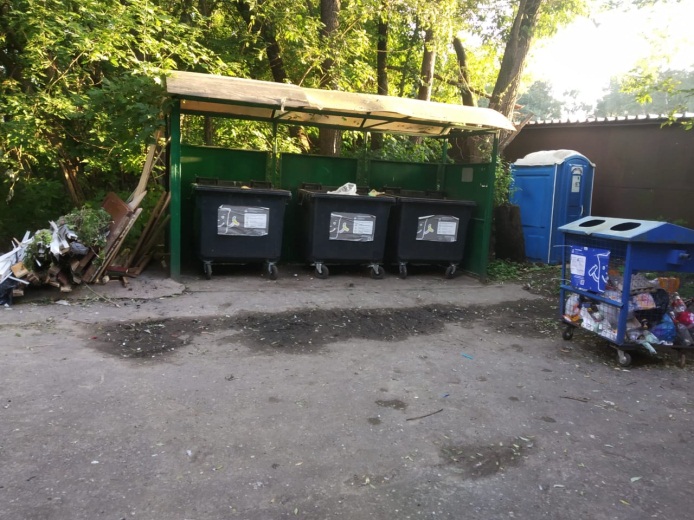 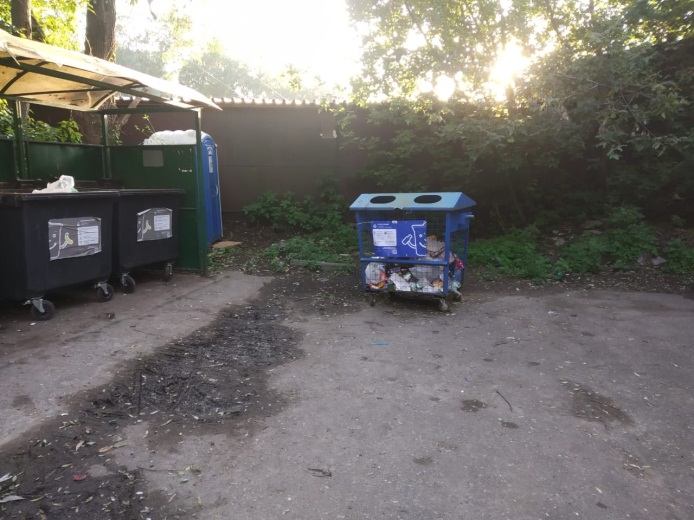 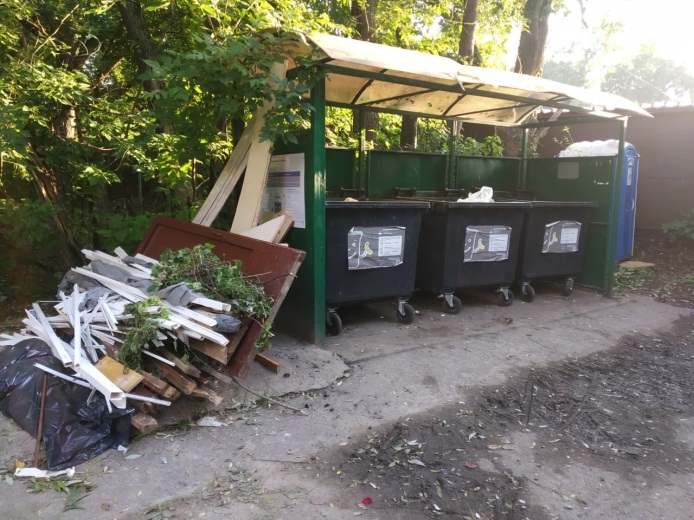 №Критерии оценки контейнерной площадкиБез нарушенийНарушения1Наполнение баков+2Санитарное состояние+3Ограждение с крышей (серые баки под крышей) +4Твёрдое покрытие площадки+5Наличие серых/синих контейнеров (количество)	3/16Наличие контейнера под РСО (синяя сетка)17График вывоза и контактный телефон+8Информирование (наклейки на баках как сортировать)+9Наличие крупногабаритного мусора+